Informatīvais ziņojums Problēmjautājumi saistībā ar pašvaldību iespējām veicināt uzņēmējdarbību savā teritorijā un to iespējamie risinājumiVides aizsardzības un reģionālās attīstības ministrijaSATURSIEVADSInformatīvais ziņojums sagatavots, lai nodrošinātu Reģionālās politikas pamatnostādņu 2.pielikumā dotā 2.1.7. uzdevuma “Izvērtēt spēkā esošo normatīvo regulējumu un sagatavot priekšlikumus normatīvo aktu grozījumiem, dodot iespēju dažādās formās nodrošināt vietējai sabiedrībai nozīmīgus pakalpojumus, sekmējot iesaistīšanos kopdarbības formās, sociālās uzņēmējdarbības attīstību” izpildi. Ņemot vērā, ka likuma „Par pašvaldībām” 15.panta 10.punkts paredz pašvaldību autonomo funkciju „sekmēt saimniecisko darbību attiecīgajā administratīvajā teritorijā, rūpējoties par bezdarba samazināšanu”, pašvaldībām jāatbalsta uzņēmējdarbības attīstība savā teritorijā. Minētās autonomās funkcijas izpilde tiek nodrošināta no attiecīgās pašvaldības budžeta. Uzņēmējdarbības atbalstīšana netiešā veidā ir minēta arī citviet likuma „Par pašvaldībām 15.pantā, kas ietver normu gādāt par savas administratīvās teritorijas labiekārtošanu un sanitāro tīrību, kā arī atļauju un licenču izsniegšanu komercdarbībai.No visiem Eiropas uzņēmumiem 99% ir tieši mazie un vidējie uzņēmumi (MVU) un, tā kā šie uzņēmumi ir nelieli, tos sevišķi ietekmē pārmaiņas nozarē un vidē, kurā tie darbojas. Arī Latvijā MVU veido lielu tautsaimniecības daļu un tiem ir nozīmīga loma iekšzemes kopprodukta radīšanā un nodarbinātībā. Pirms uzņēmējdarbības uzsākšanas potenciālais uzņēmējs analizē ekonomiskos apstākļus un noskaidro faktorus, kas var labvēlīgi vai nelabvēlīgi ietekmēt plānoto uzņēmuma darbību. Sevišķa nozīme ir uzņēmuma atrašanās vietai, jo tā tieši ietekmē materiālu un izejvielu sagādes iespējas, transporta un apkalpošanas iespējas, darbaspēka nodrošinājumu, kā arī realizācijas tirgu. Sākotnēji uzņēmējam ir nepieciešams noskaidrot pašvaldības nākotnes mērķus un plānus, tādējādi gūstot priekšstatu par pašvaldības nākotnes redzējumu uzņēmējdarbības jomā. Uzņēmējs ir ieinteresēts ievērot izvēlētās uzņēmējdarbības nepieciešamību noteiktā reģionā, jo pašvaldības bieži vien uzņēmējdarbību savā teritorijā veicina ar sekojošām rīcībām - nekustamā īpašuma nodokļa atlaides piešķiršana, atvieglojumu piešķiršana reklāmas izvietošanai pašvaldībā, u.tml. Uzņēmējdarbības nozīme pašvaldības kontekstā ir svarīga, ņemot vērā, ka uzņēmums nodrošina darbavietas un tādējādi noteiktas teritorijas iedzīvotāju labklājības līmenis ir saistīts ar vietējo uzņēmēju aktivitāti. Saskaņā ar Finanšu ministrijas informāciju Latvijā 2014. un 2015.gadā nodokļu ieņēmumu sadalījums, kas tiek novirzīts pašvaldību budžetos ir 80% no iedzīvotāju ienākuma, 100% no nekustamā īpašuma, 25% no azartspēļu, 100% no vietējā mēroga izložu, 60% no dabas resursu izmantošanas vai vides piesārņošanas, 100% no radioaktīvo vielu izmantošanas un 100% no bīstamo atkritumu sadedzināšanas un zemes dzīļu derīgo īpašību izmantošanas, iesūknējot ģeoloģiskajās struktūrās dabasgāzi, nodokļa. Ar minēto nodokļu palīdzību tiek nodrošinātas pašvaldību finansiālās vajadzības, tādējādi palielinoties uzņēmumu skaitam pašvaldības teritorijā attiecīgi pieaug arī nodokļu ieņēmumi. Pašvaldība ar attīstības programmā noteiktajām prioritātēm un mērķiem paredz, kā un ar kādiem paņēmieniem tiks virzīta uzņēmējdarbības izaugsme attiecīgajā pašvaldībā, jo ar attīstītu uzņēmējdarbību iespējams nodrošināt iedzīvotāju skaita stabilizāciju vai tā pieaugumu. Informatīvajam ziņojumam ir sekojoša struktūra – esošās situācijas apraksts par uzņēmumu dibināšanas dinamiku, finanšu līdzekļu pieejamību uzņēmumiem un nekustamā īpašuma būvniecības izmaksām, nodaļa par nepieciešamajiem uzlabojumiem un rīcības plāns, kas sastāv no piecām apakšsadaļām, kā arī pielikums.Esošās situācijas aprakstā iekļauti dati par pastāvošo uzņēmējdarbības aktivitāti un jaunu uzņēmumu dibināšanas īpatsvaru Latvijā, kā arī identificētās pašvaldību iespējas uzņēmējdarbības atbalstīšanai. Nodaļā par nepieciešamajiem uzlabojumiem un rīcības plānu apkopotas identificētās problēmas saistībā ar pašvaldību darbības ietekmi uz uzņēmējdarbības vides attīstību, problēmu iespējamais risinājums, par risinājuma ieviešanu atbildīgā institūcija un iesaistītās institūcijas, kā arī izpildes termiņš. Pielikumā iekļautas piecas sadaļas, kurās apkopota sekojoša informācija - pašvaldību īstenotās un nākotnē paredzētās rīcības uzņēmējdarbības atbalstīšanai, pašvaldību turpmāk plānotās aktivitātes uzņēmējdarbības atbalstam, pašvaldības ekonomiskās specializācijas virziena noteikšana, pašvaldību granti, ierosinājumi pašvaldībām uzņēmējdarbības atbalstīšanai.ESOŠĀS SITUĀCIJAS APRAKSTSLaika periodā no 2009. gada līdz 2015. gadam Latvijā iedzīvotāju skaits (pēc Centrālās statiskas pārvaldes datiem) samazinājies par 6%, hipotētiski samazinot arī potenciālo uzņēmēju skaitu, tomēr uzņēmumu skaits kopumā palielinājies par 22%, sasniedzot 155 130 ekonomiski aktīvās statistikas vienības (pēdējo piecu gadu laikā uzņēmumu skaits Latvijā kopumā pieaudzis par 26 693 vienībām). Uzņēmumu datu bāzes LURSOFT apkopotie dati par 2015.gadu liecina, ka valsts kopējā tendence samazināties jaunreģistrēto uzņēmumu skaitam redzama arī lielākajā daļā Latvijas lielo pilsētu, izņemot Daugavpili. No visiem uzņēmumiem, kas aizvadītajā gadā reģistrēti Latvijā, 73,01% reģistrēti republikas pilsētās, no kurām vislielākais īpatsvars vērojams Rīgā. Galvaspilsētā dibināti 60,03% no visiem pērn reģistrētajiem uzņēmumiem, tomēr aplūkojot republikas pilsētu datus Rīgā vērojams arī visstraujākais jaunreģistrēto uzņēmumu skaita kritums (skatīt tabulu Nr.1.). Likvidēto uzņēmumu skaits 2015.gadā audzis visās republikas pilsētās, vislielākais kāpums novērojams Rīgā un Jūrmalā (skatīt tabulu Nr.2).  Tabula Nr.1 “Reģistrēto uzņēmumu dinamika republikas pilsētās” (LURSOFT datu bāze)Tabula Nr. 2 “Likvidēto uzņēmumu dinamika republikas pilsētās” (LURSOFT datu bāze)Analizējot informāciju Latvijas reģionu griezumā par uzņēmumu reģistrēšanas dinamiku laika posmā no 2011.gada līdz 2015.gadam var secināt, ka visos Latvijas reģionos, izņemot Latgales reģionu,  vērojams uzņēmumu reģistrēšanas kritums 2015.gadā salīdzinājumā ar 2014.gadu.  Kopumā 2015.gadā Komercreģistrā un Uzņēmumu reģistrā reģistrēti 13215 uzņēmumi (skatīt tabulu Nr.3.). Tabula Nr.3. “Uzņēmumu reģistrēšanas dinamika Latvijas reģionos” (LURSOFT datu bāze) Tabula Nr.4. “Uzņēmumu likvidēšanas dinamika Latvijas reģionos” (LURSOFT datu bāze) Likvidēto uzņēmumu skaits 2015.gadā audzis visos Latvijas reģionos. Visvairāk 2015.gadā uzņēmumi tika likvidēti Rīgas reģionā un Vidzemes reģionā (skatīt tabulu Nr.4.). Analizējot LURSOFT datu bāzes apkopotos datus līdz 2016.gada 12.februārim par uzņēmumu reģistrētā vidējā pamatkapitāla apjomu Latvijas novadu griezumā, tika izveidota karte (skatīt attēlu Nr.1). Dzeltenā krāsā atspoguļoti 33 Latvijas novadi, kuros vidējais uzņēmumu pamatkapitāls ir amplitūdā no 200 euro līdz 10 000 euro. Šobrīd uzņēmumu vidējais pamatkapitāls zem 2 000 euro sliekšņa ir vairākos Latvijas novados - Alsungas, Baltinavas, Ciblas, Neretas, Raunas, Riebiņu, Rugāju, Rundāles un Vārkavas novados. Lielākajā daļā Latvijas novadu vidējais uzņēmumu pamatkapitāls ir līdz 20 000 euro. Visaugstākais uzņēmumu reģistrētā pamatkapitāla vidējais apjoms ir vērojams Ventspils pilsētā, Rīgas pilsētā, Mārupes novadā, Ķekavas novadā un Priekuļu novadā. 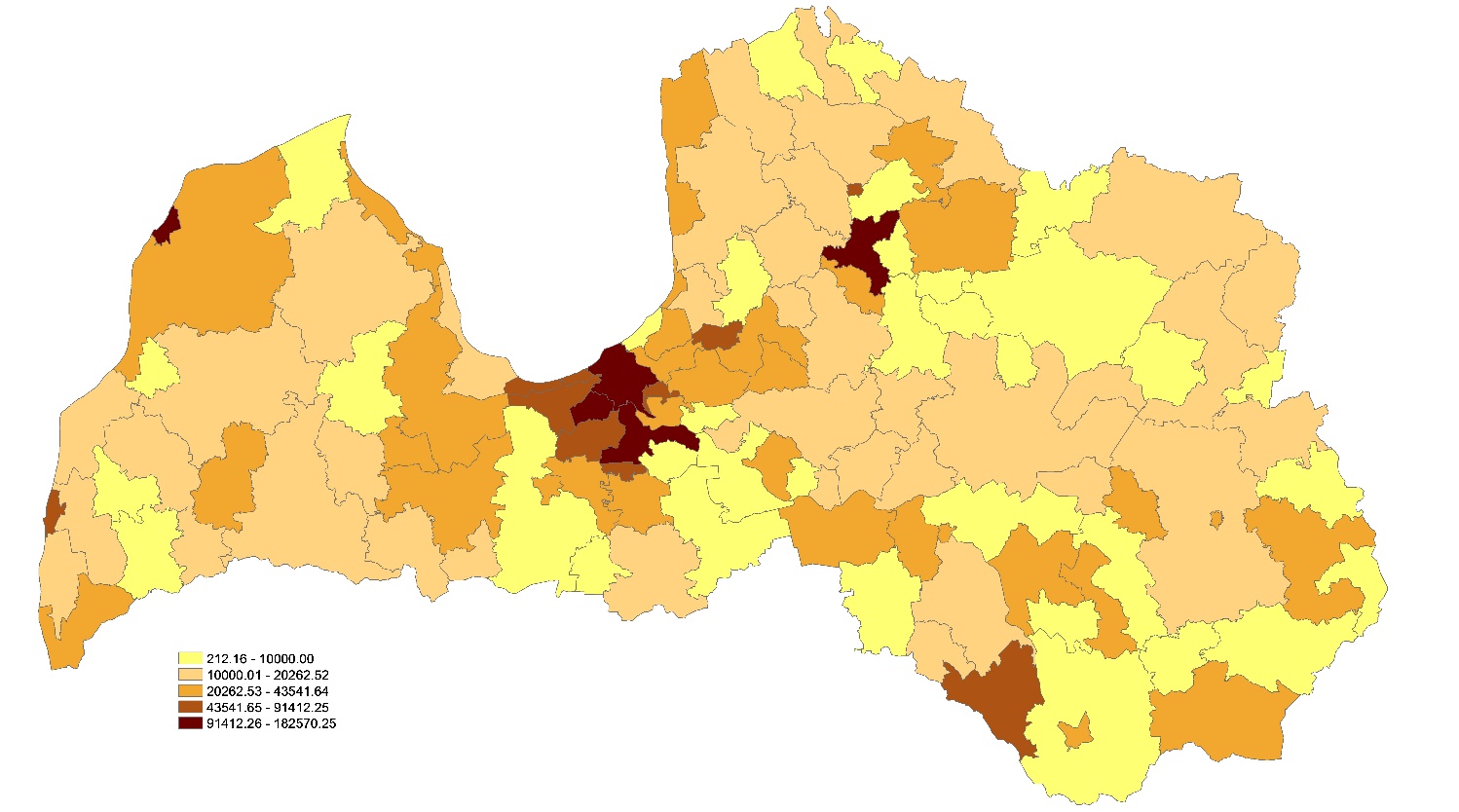 Attēls Nr.1 “Uzņēmumu reģistrētā pamatkapitāla vidējais apjoms Latvijas novadu griezumā” Avots: VARAM veidots attēlsEkonomiskās sadarbības un attīstības organizācijas (turpmāk – OECD) 2015.gadā veiktajā  ekonomikas pārskatā par Latviju tiek norādīts, ka produktīvie ieguldījumi, izņemot dzīvojamo māju nozarē, pēc finanšu krīzes joprojām saglabājās salīdzinoši zemi kā sekas ievērojamo notiekošo parādsaistību samazinājumam un banku stingrākiem kreditēšanas nosacījumiem. Pēc ekonomiskā krituma, iekšzemes kredītportfelis pastāvīgi samazinājās (skat. Attēlu Nr.1.). 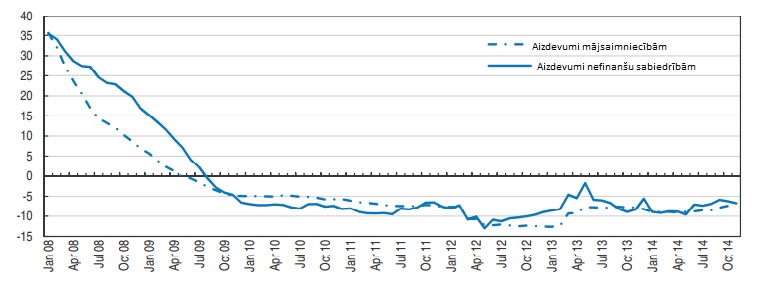 Attēls Nr. 2 Kredītu kritums: procentuālās izmaiņas, salīdzinot pret iepriekšējo gaduAvots: OECD. “Economic Surveys Latvia. Overview.”Ekonomikas ministrijas izstrādātajā tirgus nepilnību izvērtējumā finanšu pieejamības jomā norādīts, ka Latvijā joprojām ir tirgus nepilnība mikrokreditēšanas un aizdevumu saimnieciskās darbības uzsākšanai, t.i. starta aizdevumu, jomā. Attiecīgi Latvijā ir specializētu mikrokreditēšanas un uz komercdarbības uzsācējiem vērstu institūciju trūkums. Komercbankas nereti atsakās kreditēt saimnieciskās darbības uzsācējus, jo tie ir augsta darījuma riska aizdevumi galvenokārt nepietiekamas kredītvēstures dēļ, kā arī tiem ir augstas administratīvās izmaksas pret viena aizdevuma apmēru.Latvijas Bankas sadarbībā ar Eiropas Centrālo banku sagatavotais “Eiro zonas banku veiktās kreditēšanas 2015. gada septembra apsekojums: galvenie rezultāti Latvijā” norāda nefinanšu sabiedrību (saimnieciskas vienības, kuras ražo preces vai sniedz nefinansiālus pakalpojumus, lai gūtu peļņu vai citus labumus) ietekmējošos faktorus uz pieprasījumu pēc aizdevumiem. Apsekojumā piedalījās četras Latvijas kredītiestādes, kur pusē no aptaujātajām kredītiestādēm nefinanšu sabiedrību pieprasījumu pēc aizdevumiem un kredītlīnijām 3. ceturksnī veicināja to vēlme vairāk finanšu līdzekļu ieguldīt pamatlīdzekļos, kā arī krājumos un apgrozāmajos līdzekļos (skat. Attēlu Nr.3.). Kā iepriekš tika minēts, tad Latvijas gadījumā lielākajā daļā novados reģistrēto uzņēmumu vidējais pamatkapitāls nepārsniedz 20 000 euro, attiecīgi skaidrojot uzņēmumu interesi pēc aizdevumiem Latvijas kredītiestādēs. Uzņēmumu, kuru pamatkapitāls ir zem 2 000 euro, attīstības un paplašināšanās iespējas bez aizdevumiem ir stipri vien ierobežotas. 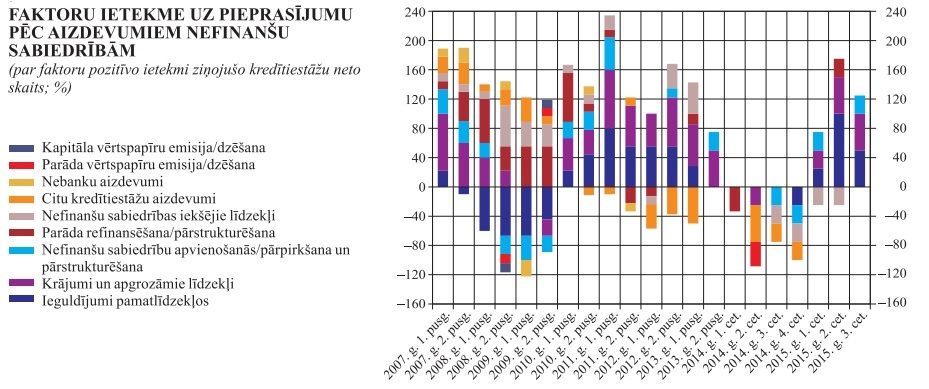 Attēls Nr.3 “Faktoru ietekme uz pieprasījumu pēc aizdevumiem nefinanšu sabiedrībām”Avots: Latvijas Banka. “2015.gada decembrī veiktās kreditēšanas apsekojums: galvenie rezultāti Latvijā.”Nefinanšu sabiedrību pieprasījums pēc aizdevumiem un kredītlīnijām 2015. gada 3. ceturksnī turpināja augt pusē no aptaujātajām kredītiestādēm: vienas kredītiestādes sniegtā atbilde norādīja uz lielo nefinanšu sabiedrību pieprasījuma kāpumu pēc ilgtermiņa aizdevumiem un otras – uz mazo un vidējo nefinanšu sabiedrību pieprasījuma pieaugumu pēc īstermiņa aizdevumiem. Novērotais nefinanšu sabiedrību pieprasījuma kāpums pēc aizdevumiem 2015. gada 3. ceturksnī bija nedaudz mazāks nekā iepriekšējā ceturksnī. Domnīca “CERTUS” 2015.gada “Konkurētspējas ziņojumā” arīdzan aplūkoja finanšu pieejamību Latvijā, kurā tiek norādīts, ka kopš 2008. gada ir būtiski samazinājies izsniegto kredītu apjoms uzņēmumiem, kas attiecīgi ietekmē arī veikto investīciju apjomu.  Pētījumā tika izmantots aptaujas instruments par inovatīvu biznesu Latvijā (SIBiL), kas seko līdzi vairāk nekā 1200 mazo un vidējo uzņēmumu (MVU) attīstībai ražošanas jomā no 2008. līdz 2015. gadam. Tika izdarīti sekojoši secinājumi:Liela daļa mikrouzņēmumu (63%) un MVU (49%) neprasa kredītus un nav ieinteresēti saņemt banku aizdevumus;65% mikrouzņēmumu un 70% MVU, kas prasīja kredītu, to arī saņēma;Uzņēmumi, kam bija pieejami kredītlīdzekļi, strauji palielināja savu pašu kapitālu;Uzņēmumi, kam bija pieejami kredītlīdzekļi, attīstījās straujāk salīdzinājumā ar uzņēmumiem, kam kredītresursi nebija pieejami. No 2009. līdz 2014.gadam mikrouzņēmumu apgrozījums pieauga  vidēji par 9% gadā, un MVU apgrozījums – vidēji par 5% gadā. Salīdzinājumam – uzņēmumi, kuri neizrādīja interesi par banku aizdevumiem, uzrādīja daudz mazāku apgrozījuma pieaugumu: mikrouzņēmumi – tikai 1% gadā, un MVU– 3% gadā.“Konkurētspējas ziņojuma” ietvaros veicot padziļinātas intervijas ar četru lielāko Latvijas banku valdes locekļiem, tika gūti sekojoši secinājumi: Banku redzējumā  tirgū ir samērā vājš pieprasījums pēc kredītresursiem, ar to saprotot situāciju, kurā uzņēmumiem nav pietiekoši daudz kapitāla, lai kvalificētos izvirzītajām prasībām. Problēmas bieži sagādā situācija, kad uzņēmums, kura finanšu rādītāji ir stabilizējušies pēc krīzes, tomēr nekvalificējas aizdevumam, jo riska līmeni vēl arvien negatīvi ietekmē krīzes laikā piedzīvotais rādītāju kritums.Bankas uzskata, ka to loma uzņēmējdarbības uzsākšanas kreditēšanā ir samērā maza, jo šajā jomā ir praktiski neiespējami novērtēt risku un iespējamo ieguldījuma atdevi, tāpēc šajā segmentā svarīgāka nozīme arī turpmāk būs citiem finansējuma avotiem.Ir iespējams secināt, ka kredītu pieejamības problēma galvenokārt pastāv attiecībā uz mazo un vidējo uzņēmumu investīciju finansēšanu. Aplūkojot faktoru ietekmi uz pieprasījumu pēc aizdevumiem uzņēmumiem, ir redzama uzņēmumu vēlme papildu finanšu līdzekļus ieguldīt pamatlīdzekļos, kā arī krājumos un apgrozāmajos līdzekļos. Uzņēmumiem, uzsākot vai arī paplašinot esošo saimniecisko darbību, ir nepieciešamas telpas ražošanai vai pakalpojumu sniegšanai. Ražošanas ēkas vai noliktavas izveidei sākotnēji ir nepieciešams veikt zemes iegādi, bet pēc tam jaunbūves būvniecībai ir jāparedz ievērojamas investīcijas, kā arī noteikts laika periods līdz brīdim, kad ēka tiek nodota ekspluatācijā. Ir iespējams aptuveni noteikt, ka projektēšanas un būvniecības kopējās izmaksas noliktavai vai ražošanas ēkai, kuras kopējā platība ir 1500 kvadrātmetri veido gandrīz 1 miljonu euro ar PVN, turklāt nepieciešams ņemt vērā, ka sākotnēji vēl ir jāveic zemes iegāde. Šajā gadījumā projektēšanas izmaksu aprēķinos ir iekļautas arhitektūras un būvkonstrukciju izmaksas, iekšējo un ārējo tīklu projektēšana, projekta vadība un administratīvās izmaksas, savukārt būvniecības izmaksu aprēķinos iekļauta vispārējo celtniecības darbu veikšana un vadīšana. Ņemot vērā iepriekšminēto, MVU Latvijā saskaras ar kredītu pieejamības problēmu, kas attiecīgi ierobežo arī to iespējas palielināt apgrozāmos līdzekļus vai veikt ieguldījumus pamatlīdzekļos. Papildus jānorāda, ka noliktavas vai ražošanas ēkas būvniecības izmaksas ir ļoti augstas līdz pat 645 euro ar PVN/kvm, tādējādi ierobežojot MVU iespējas būvēt noliktavas vai ražošanas telpas saimnieciskās darbības nodrošināšanai. Informatīvā ziņojuma turpinājumā aplūkoti iespējamie risinājumi, lai MVU nodrošinātu iespēju aizņemties finanšu līdzekļus saimnieciskās darbības uzsākšanai vai paplašināšanai, kā arī apskatīti iespējamie risinājumi, lai veicinātu pašvaldības īpašumā esošo nekustamo īpašumu nodošanu nomā komersantiem saimnieciskās darbības veikšanai. Ņemot vērā, pašvaldību attīstības programmu rīcības un investīciju plānos minēto, šī brīža pašvaldību iespējas uzņēmējdarbības atbalstīšanā var strukturēt četrās kategorijās – pārvalde, infrastruktūra, mārketinga aktivitātes, atbalsts uzņēmējdarbības uzsākšanai (skatīt attēlu Nr.3).Attēls Nr.3. Pašvaldību iespējas uzņēmējdarbības atbalstīšanaiAvots: VARAM veidotsKatrā no sistematizētajām kategorijām ietilpst pašvaldību īstenotās un nākotnē paredzētās rīcības, kas apkopotas attēlā Nr.4.Attēls Nr.4. Pašvaldību iespējamās rīcības uzņēmējdarbības atbalstīšanaiAvots: VARAM veidots4.attēlā apkopotās pašvaldību īstenotās un nākotnē paredzētās rīcības uzņēmējdarbības atbalstīšanai detalizēti aprakstītas 1.pielikumā.Identificētie problēmjautājumi un to iespējamie risinājumi1.1.Pašvaldību izsniegti aizdevumi un garantijas komersantiem„Publiskas personas finanšu līdzekļu un mantas izšķērdēšanas novēršanas likuma” 4.panta 2.daļa paredz aizliegumu pašvaldībai izsniegt jebkāda veida aizdevumus un dot galvojumus un garantijas. Normatīvajos aktos ir noteikti izņēmuma gadījumi: 1) Atbilstoši „Likuma par budžetu un finanšu vadību” 36.panta 52.punktam pašvaldībām, lai nodrošinātu likumā „Par valsts un pašvaldību īpašuma objektu privatizāciju” noteikto pasākumu izpildi, ir tiesības izsniegt aizdevumus no ienākumiem, kas gūti pašvaldību īpašuma objektu privatizācijas rezultātā. Tas ir vienīgais normatīvajos aktos noteiktais izņēmuma gadījums pašvaldību tiesībām izsniegt aizdevumus, turklāt šobrīd privatizācijas process ir noslēdzies. 2) Galvojumu pašvaldības var sniegt tikai atbilstoši likuma „Par pašvaldību budžetiem” 25. un 26.pantā noteiktajām prasībām un atbilstoši gadskārtējā valsts budžeta likumā noteiktajiem galvojuma mērķiem. Galvojumus pašvaldības var sniegt tikai tām kapitālsabiedrībām, kurās attiecīgās pašvaldības kapitāla daļa pārsniedz 50 procentus, vai arī vairāku pašvaldību veidotai kapitālsabiedrībai, kurā pašvaldību kapitāla daļu summa pārsniedz 65 procentus. Kārtība galvojumu sniegšanai ir noteikta Ministru Kabineta 2008.gada 25.marta noteikumos Nr.196 „Noteikumi par pašvaldību aizņēmumiem un galvojumiem”. „Publiskas personas finanšu līdzekļu un mantas izšķērdēšanas novēršanas likuma” 4.pantā, kas paredz ierobežojumus piešķirt kredītus, izsniegt aizdevumus, dot galvojumus un garantijas, ir noteikts, ka kapitālsabiedrība izsniedz aizdevumus un dod galvojumus un garantijas, iepriekš izvērtējot to atbilstību, ja aizdevuma izsniedzējs vai galvojuma vai garantijas devējs ir samaksājis valstij un pašvaldībai visus nodokļus, darbiniekiem izmaksājis algas, kā arī ir izvērtēti attiecīgās kapitālsabiedrības iepriekšējā kalendārā gada darbības rezultāti, aizdevuma, galvojuma vai garantijas izsniegšanas lietderība un ietekme uz kapitālsabiedrības turpmāko darbību un saņemot rakstveida atļauju no publiskai personai vai publiskas personas kapitālsabiedrībai piederošo kapitāla daļu turētāja. Grozījumu mērķis ir samazināt esošās tirgus nepilnības, kā arī veicināt jaunu komersantu izveidi un esošo – izaugsmi, nodrošinot pieeju finansējumam perspektīvu un dzīvotspējīgu biznesa projektu īstenošanai tiem saimnieciskās darbības veicējiem, kuri nepietiekama nodrošinājuma dēļ, saimnieciskās darbības vēstures, kredītvēstures, neto ieņēmumu plūsmas vai esošo kredītsaistību apjoma nav spējuši piesaistīt finansējumu no finanšu tirgus dalībniekiem (komercbankām, privātajiem investoriem) biznesa projektu īstenošanai nepieciešamajā apmērā.Pašvaldību neizmantotie īpašumiNekustamā īpašuma nomas līguma slēgšanas termiņa pagarināšanaPubliskas personas finanšu līdzekļu un mantas izšķērdēšanas novēršanas likumā noteikts, ka, ja likumā vai Ministru kabineta noteikumos nav paredzēts citādi, kustamās mantas nomas līgumu slēdz uz laiku, kas nav ilgāks par pieciem gadiem, zemes nomas līgumu – uz laiku, kas nav ilgāks par 30 gadiem, bet cita nekustamā īpašuma nomas līgumu – uz laiku, kas nav ilgāks par 12 gadiem. Šobrīd Ministru kabineta noteikumi Nr.735 “Noteikumi par publiskas personas zemes nomu” paredz zemes nomas līguma slēgšanu uz laiku līdz 30 gadiem. VARAM, izstrādājot Ministru kabineta noteikumu projektu „Grozījumi Ministru kabineta 2010. gada 8. jūnija noteikumos Nr.515 „Noteikumi par valsts un pašvaldību mantas iznomāšanas kārtību, nomas maksas noteikšanas metodiku un nomas līguma tipveida nosacījumiem”” (turpmāk – MKN 515.) (apstiprināti 2015.gada 3.novembra Ministru kabineta sēdē, prot. Nr. 57 19. §). sākotnēji bija paredzējusi, ka nekustamā īpašuma nomas līgumu var noteikt uz laiku, kas ir ilgāks par 12 gadiem, bet nepārsniedz 30 gadus. Šādi grozījumi tika paredzēti, lai uzlabotu uzņēmējdarbības vidi un vienlaikus veicinātu pašvaldību lomu uzņēmējdarbības un inovācijas veicināšanā.Noteikumu projekta saskaņošanas gaitā tika secināts, ka nav iespējams 30 gadu termiņu attiecināt arī uz nekustamā īpašuma nomas līgumu saskaņā ar Publiskas personas finanšu līdzekļu un mantas izšķērdēšanas novēršanas likumā noteikto. Atsaucoties uz Finanšu ministrijas lūgumu, Saeimas Juridiskais birojs sniedza skaidrojumu, ka Izšķērdēšanas novēršanas likuma 6.1 panta pirmajā daļā ietvertā atsauce uz Ministru kabineta noteikumiem ir vienīgi norādes norma, kas neparedz deleģējumu Ministru kabinetam patstāvīgi noteikt citādus nomas līguma termiņus nekā tie, kas noteikti Izšķērdēšanas novēršanas likumā.Ministru kabineta noteikumu Nr. 515 “Noteikumi par publiskas personas mantas iznomāšanas kārtību, nomas maksas noteikšanas metodiku un nomas līguma tipveida nosacījumiem” un Nr.735 “Noteikumi par publiskas personas zemes nomu” savstarpējai saskaņošanai ir nepieciešams veikt grozījumus „Publiskas personas finanšu līdzekļu un mantas izšķērdēšanas novēršanas likuma” 6.1 panta pirmajā daļā, paredzot, ka cita nekustamā īpašuma nomas līgumu var slēgt uz laiku līdz 30 gadiem, pielāgojot termiņam, kas jau ir attiecībā uz zemes nomas līgumu.1.3.2. Pašvaldību dažādā interpretācija MKN 515. kontekstāVARAM konstatējusi gadījumus no pašvaldību pieredzes, kuru rezultātā nav vienotas izpratnes par MKN 515.  ietvertajām normām, kas rada vairākas interpretācijas iespējas.  Galvenās problēmu grupas: Nomas maksas iekasēšanaSaistībā ar nomas maksas iekasēšanas regulējumu MKN 515. ietvaros ir iespējamas atšķirīgas interpretācijas iespējas. MKN 515. paredz to, ka nomas tiesību pretendents, kurš izsolē piedāvājis augstāko nomas maksu par objektu, nomas līgumu paraksta septiņu darbadienu laikā. No minētajiem noteikumiem ir saprotams, ka nomas maksa par objektu ir iekasējama no šī brīža, pat tad, ja nomas objekts dabā vēl nepastāv, bet ir izstrādāts nomas objekta tehniskais projekts (līdz ar to arī aprēķināma nomas maksa). Savukārt noslēdzot nomas līgumu ar atliekošo nosacījumu, nomas līguma spēkā stāšanās ir atkarīga no nomas objekta nodošanas ekspluatācijā. Attiecīgi arī nomas maksas maksājums veicams no brīža, kad nomas objekts nodots nomnieka lietošanā. Šajā gadījumā nomas līguma termiņš būtu skaitāms no dienas, kad nomas līgums stājies spēkā. Nomas maksājuma veikšanu nepieciešams skatīt saistībā ar Civillikuma 2112.pantu. Neuzbūvēta objekta iznomāšanaMKN 515. nav konkrēti noteikts, kad nepieciešams rīkot izsoli par neuzbūvētas ēkas nomas tiesībām un veikt tās nomas maksas aprēķināšanu. Saistībā ar ES fondu projektiem, kuros paredzēts būvēt ražošanas ēkas, nomnieks tiek izvēlēts publiskas nomas tiesību izsoles veidā projekta īstenošanas laikā, kad ir zināmas būvdarbu izmaksas (pēc iepirkuma par būvdarbu veikšanu un būvprojekta apstiprināšanas būvvaldē), izsoli nepieciešamības gadījumā veicot gan pirms būvdarbu uzsākšanas, gan arī būvdarbu laikā. Saistībā ar ES fondu projektu pasākumiem, kuros paredzēta ēku būvniecība un attiecīgi to nomas tiesību nodošana komersantiem, identificēta situācija, ka šobrīd MKN 515. nav definēts vai izsoli par nomas tiesībām var veikt pēc iepirkuma par būvdarbu veikšanu vai arī būvdarbu laikā.   Nomas līguma noslēgšana, piesaistot sertificētu vērtētājuSertificēta vērtētāja piesaistīšanas gadījumā, ko paredz MKN 515. ir pieļaujami arī nomas gadījumi, kad nomas maksa tiek noteikta pēc sertificēta vērtētāja vērtējuma. Šāda situācija pieļaujama gadījumā, kad nomas objekts tiek nodots nomā nevis izsoles ceļā, bet jau konkrētam nomniekam. Pie nomas maksas, kas noteikta pēc sertificēta vērtētāja, nav noteikts cik dienu laikā ir jāslēdz līgums un attiecīgi kurā brīdī ir jāsāk maksāt nomas maksa.Vienlaikus Publiskas personas finanšu līdzekļu un mantas izšķērdēšanas novēršanas likuma 3.pants nosaka publiskas personas pienākumus lietderīgi rīkoties ar finanšu līdzekļiem un mantu, un tas ir: 1) rīcībai jābūt tādai, lai mērķi sasniegtu ar mazāko finanšu līdzekļu un mantas izlietojumu; 2) manta atsavināma un nododama īpašumā vai lietošanā citai personai par iespējami augstāku cenu; 3) manta iegūstama īpašumā vai lietošanā par iespējami zemāku cenu. Ja nomas līgumu noslēdz tikai pēc būvniecības, pastāv augsts risks, ka ēka vairs nav nepieciešama nomniekam. Vienlaikus Komisijas regulas (ES) Nr. 651/2014 (2014. gada 17. jūnijs), ar ko noteiktas atbalsta kategorijas atzīst par saderīgām ar iekšējo tirgu, piemērojot Līguma 107. un 108. pantu (turpmāk - Komisijas regula Nr.651/2014) 56. pantā noteikto par ieguldījumu atbalstu vietējai infrastruktūrai iespējams šādā situācijā nodrošināt, ja līgumu paraksta pirms būvniecības uzsākšanas, bet pēc tehniskā projekta apstiprināšanas un būvniecības iepirkuma pabeigšanas.Komisijas regulas Nr.651/2014 56.pants paredz:1) Finansējums vietējās infrastruktūras izbūvei vai modernizēšanai, kas attiecas uz infrastruktūru, kura vietējā līmenī veicina uzņēmumu un patērētāju vides uzlabošanos un ražošanas bāzes modernizēšanu un attīstīšanu, ir saderīgs ar iekšējo tirgu Līguma 107. panta 3. punkta nozīmē un ir atbrīvots no Līguma 108. panta 3. punktā noteiktās paziņošanas prasības, ja ir izpildīti šajā pantā un I nodaļā paredzētie nosacījumi. 2) Šo pantu nepiemēro tādam atbalstam infrastruktūrai, uz kuru attiecas citas šīs regulas III nodaļas iedaļas, izņemot 1. iedaļu “Reģionālais atbalsts”. Šo pantu nepiemēro arī lidostu infrastruktūrai un ostu infrastruktūrai. 3) Attiecīgās infrastruktūras pieejamību ieinteresētajiem lietotājiem nodrošina atklātā, pārredzamā un nediskriminējošā veidā. Par infrastruktūras izmantošanu vai pārdošanu pieprasītā cena atbilst tirgus cenai. 4) Koncesijas vai cita veida pilnvarojumus trešām personām attiecībā uz infrastruktūras ekspluatāciju piešķir atklātā, pārredzamā un nediskriminējošā veidā, pienācīgi ievērojot piemērojamos iepirkuma noteikumus. 5) Attiecināmās izmaksas ir izmaksas par ieguldījumiem materiālajos un nemateriālajos aktīvos. 6) Atbalsta summa nepārsniedz starpību starp attiecināmajām izmaksām un pamatdarbības peļņu no ieguldījuma. Pamatdarbības peļņu atskaita no attiecināmajām izmaksām iepriekš saskaņā ar pamatotām prognozēm vai izmanto atgūšanas mehānismu. 7) Atbrīvojumu saskaņā ar šo pantu nepiešķir mērķorientētai infrastruktūrai.Eiropas Savienības (ES) ietvaros atsevišķos gadījumos tiek piemērots valsts atbalsts, kas ir ekonomisku un finansiālu priekšrocību piešķiršana atsevišķiem subjektiem, kas vienlaikus ietekmē konkurenci un tirdzniecību ES iekšējā tirgū. Piešķirot vai saņemot atbalstu, ir jāņem vērā, ka pastāv papildu prasības, kas ir jāievēro. Valsts atbalsta kontroles normu ievērošana nodrošina vienlīdzīgu principu piemērošanu valsts atbalsta piešķiršanas politikā visā ES iekšējā tirgū. Vienlaicīgi iespējams nodrošināt, ka ierobežotie finanšu resursi – gan nacionālie, gan ES – tiek izmantoti racionāli, kā arī tiek atbalstīta teritoriju ilgtspējīga attīstība.  VARAM saistībā ar ES fondu 2014.-2020.gada plānošanas perioda specifisko atbalsta mērķu (SAM) pasākumiem 3.3.1. un 5.6.2. konstatējusi gadījumus, kad pašvaldība sadarbībā ar komersantu veiks ieguldījumus jaunu ražošanas ēku būvniecībā vai renovācijā, kas attiecīgi tiks iznomāta komersantam. Šajā gadījumā, ieguldot ievērojamus finanšu līdzekļus objektā, komersants ir ieinteresēts pēc nomas līguma beigām iegādāties minēto objektu savā īpašumā, taču normatīvie akti neparedz iespēju publiskas personas nekustamā īpašuma nomas līguma nostiprināšanu ar pirmpirkuma tiesībām zemesgrāmatā, tādējādi publiskas personas nekustamā īpašuma pārdošanas gadījumā jāievēro Publiskas personas mantas atsavināšanas likumā noteiktie principi, ka  mantas atsavināšanas pamatveids ir mantas pārdošana izsolē, kas nozīmē vairāku pretendentu piedalīšanos un  mantas pārdošanu par augstāko nosolīto cenu.  Gadījumā, kad nomnieks veic kapitālieguldījumus nekustamajā īpašumā un plāno to iegādāties no pašvaldības, tas ir ieinteresēts, ka tā veikto ieguldījumu apmērs tiek ieskaitīts nekustamā īpašuma pārdošanas cenā. Šajā gadījumā Publiskas personas mantas atsavināšanas likumā nav paredzēta iespēja samazināt nekustamā īpašuma objekta pārdošanas cenu atbilstoši esošā nomnieka kapitālieguldījumiem. Ņemot vērā iepriekšminētos gadījumus, komersanti nesaņem garantiju, ka veicot liela apjoma finanšu investīcijas pašvaldības īpašumā esošā objektā, varēs iegādāties minēto objektu ar pirmpirkuma tiesībām, turklāt iegādes gadījumā pārdošanas cena būs iespējami augstākā, neskatoties uz to, ka komersants jau sākotnēji veicis apjomīgus finanšu līdzekļu ieguldījumus objekta būvniecībā vai renovācijā. Publiskas personas finanšu līdzekļu un mantas izšķērdēšanas novēršanas likuma 3.pants nosaka publiskas personas pienākumus lietderīgi rīkoties ar finanšu līdzekļiem un mantu, un tas ir: 1) rīcībai jābūt tādai, lai mērķi sasniegtu ar mazāko finanšu līdzekļu un mantas izlietojumu; 2) manta atsavināma un nododama īpašumā vai lietošanā citai personai par iespējami augstāku cenu.1.pielikums1.Pašvaldību īstenotās un nākotnē paredzētās rīcības uzņēmējdarbības atbalstīšanai1.1.PārvaldePašvaldības pārvaldes jomā īsteno pasākumus, kas ir vērsti uz uzņēmējdarbības attīstības atbalstīšanu, piemēram: Rīga. Pašvaldības mājaslapā ir pieejama e-pakalpojumu sadaļa, kas paredzēta uzņēmējiem, kur tie tiešsaistē var saņemt izziņas un atļaujas, kā arī pieteikt apmeklējuma laiku pie domes speciālista. Rīgas pilsētas dome katru gadu piedāvā uzņēmējiem iespēju piedalīties vienotā stendā ar pašvaldību notiekošajā starptautiskajā investīciju forumā „MIPIM”. Savukārt, starptautiskās mašīnbūves, metālapstrādes, elektronikas, elektrotehnikas, instrumentu un jauno tehnoloģiju izstādes „Tech Industry” ietvaros Rīgas pilsētas pašvaldība katru gadu organizē biznesa forumu „Industrial Riga”, kura mērķis ir akcentēt nozares nozīmīgumu, informēt uzņēmējus par Rīgas attīstības plāniem.Valmiera. Pašvaldība rīko uzņēmēju dienas, kā arī nodrošina Valmieras uzņēmēju konsultatīvās padomes darbību – platformu pieredzes un viedokļu apmaiņai.Rēzeknes novads. Pašvaldība piedāvā bez dalības maksas amatniekiem un mājražotājiem, tai skaitā, arī no citiem novadiem piedalīties Rēzeknes novada dienās, tirgojot savu produkciju. Preiļu novads. Izveidots uzņēmējdarbības centrs, kura pakalpojumus 2014.gadā izmantoja vairāk kā 600 interesentu. Sadarbībā ar Latgales uzņēmēju centru tika organizēts Biznesa mēnesis vidusskolas skolēniem un uzņēmēju brauciens uz Krakovu Polijā, kur Preiļu novada ražotājiem tika organizētas tikšanās ar Polijas uzņēmējiem kontaktu nodibināšanai un sadarbības veicināšanai. Ir izstrādāts informatīvs buklets investoru piesaistei Preiļu novadā.Limbažu novads. Pašvaldība 2014.gadā izveidoja uzņēmējdarbības attīstības speciālista amatu pašvaldībā. Speciālists nodrošina pašvaldības īstenoto uzņēmējdarbības iniciatīvu koordinēšanu. 2014.gadā atjaunota Limbažu novada uzņēmēju konsultatīvā padome. Regulāri (reizi mēnesī) tiek organizētas padomes sanāksmes, kurās uzņēmēji tiek informēti par aktualitātēm pašvaldībā, kā arī uzņēmējiem tiek sniegta cita informācija.1.2.Mārketinga aktivitātesRēzekne. Vietējo uzņēmēju atbalstam sadarbībā ar Rēzeknes uzņēmēju biedrību rīko ikgadējo uzņēmējsabiedrību daudznozaru izstādi-gadatirgu „Rēzeknes uzņēmējs”.Skrundas novads. Pēc pašvaldības iniciatīvas 2015. gadā notika novada mājražotāju tikšanās, lai veicinātu kooperāciju un vienotos par kopēja novada zīmola izveidi. Tikšanās laikā mājražotāji vienojās par kopēja novada zīmola nepieciešamību un tā veidošanu ar pašvaldības atbalstu.Madonas novads. Pašvaldība kā vienu no prioritārajām nozarēm ir noteikusi IT jomu, tādēļ visaktīvāk piedalījās 2013.gadā izsludinātā projekta „Start (IT)” īstenošanā, kura ietvaros pašvaldība sadarbojās ar izglītības pārvaldi un uzņēmumu „Accenture”. Projekta ietvaros vairāk kā 100 skolēni no 7.-12.klasei mācījās programmēšanu. Pašvaldība vienojās ar uzņēmuma „Accenture” Latvijas filiāli par IT speciālistu piesaisti Madonas novadam, kas izmantotu attālinātā darba iespēju. 2014.gadā tika izsludinātas 2 vakances IT speciālistiem Madonas novadā. Projekts tiek turpināts arī 2015.gadā.Limbažu novads. Ar pašvaldības atbalstu nodibināta lauksaimniecības pakalpojumu kooperatīvā sabiedrība "Limbažu novada lauku labumi", lai virzītu tirgū novada ražotāju produkciju. Papildus izveidots un apstiprināts preču un pakalpojumu zīmols “Ražots Limbažu novadā”, lai veicinātu novada un tā uzņēmēju atpazīstamība Latvijā un ārpus tās.Kocēnu novads. Pašvaldība atbalsta amatniekus un ražotājus, veidojot kopīgu stendu un piedaloties izstādēs, piemēram, Vidzemes uzņēmēju dienās.Madonas novads. Pašvaldība izveidojusi zīmolu „Ražots Madonā”, kas apvieno ražotājus. Zīmolam arī ir izstrādāta mājaslapa, kurā sniegta informācija par uzņēmējiem un to piedāvātajiem produktiem.1.3.InfrastruktūraRēzekne. Pašvaldības mājaslapā ir pieejama investīciju karte, kurā attēloti visi brīvie nekustamie īpašumi – zeme, ražošanas ēkas un noliktavas. Kartē iespējams atspoguļot Rēzeknes Speciālās ekonomiskās zonas teritorijas robežas un tajā atrodošos brīvos nekustamos īpašumus. Līvānu novads. Pašvaldībā ir izstrādāts investīciju katalogs, kurā iekļauti brīvie nekustamie īpašumi. Katalogā pievienoti pieejamo teritoriju apraksti un plāni, kā arī ēku fotogrāfijas.1.4.Atbalsts uzņēmējdarbības uzsākšanaiVentspils. Pilsēta atbalstu komercdarbības sākšanai 2014. gadā apstiprināja ar deleģēšanas līgumu ar nodibinājumu Ventspils Augsto tehnoloģiju parks (VATP), kurā ietverta rīcības programma uzņēmējdarbības atbalstam Ventspilī. Saskaņā ar deleģēšanas līgumu VATP Ventspils pilsētas teritorijā nodrošinās pēc iespējas plašākai sabiedrības daļai informāciju par komercdarbības sākšanas iespējām Ventspils pilsētā, tiks sniegts atbalsts biznesa ideju autoriem un jaundibinātiem uzņēmumiem, ja tie uzsāk komercdarbību pilsētā. Atbalsts ietver apmācības un konsultācijas ne mazāk kā vidēji 200 biznesa ideju autoriem gadā, tostarp specializētas konsultācijas ne mazāk kā 35 biznesa ideju autoriem, bet padziļinātas konsultācijas ne mazāk kā 20 biznesa ideju autoriem, kuriem tiek piedāvātas arī telpas. Pastāvīgi VATP nodarbina vismaz 15 mentorus, kā arī tiek nodrošināti vismaz 10 investori. 2014.gadā padziļināto konsultāciju rezultātā izveidoti pieci komersanti, kas reģistrējuši 13 darbiniekus. Viena persona VID reģistrējusies kā saimnieciskās darbības veicējs. Ventspils pilsētas domes finansējums 2013.gadā un 2014.gadā bija 59 000 eiro.Rīga. Pašvaldība sadarbībā ar „Swedbank” organizē uzņēmējdarbības seminārus biznesa uzsācējiem, kā arī nodrošina mentoru kluba darbu. Jelgava. Pašvaldība atbalstu sniedz, izmantojot Zemgales Kompetenču attīstības centra Uzņēmējdarbības atbalsta nodaļu. Ir izveidots uzņēmēju sadarbības tīkls, tiek rīkotas inovāciju dienas, semināri, konferences, kontaktbiržas, pieredzes apmaiņas un konsultācijas. Mārupes novads. Pašvaldība sadarbībā ar biedrību “Mārupes uzņēmēji” ir izveidojusi Mentoringa programmu. Programmas ietvaros jaunie uzņēmēji var saņemt pieredzējušu uzņēmēju padomus, kā visveiksmīgāk uzsākt un attīstīt uzņēmējdarbību. Katram jaunajam uzņēmējam tiek piešķirts mentors jeb pieredzes bagāts uzņēmējs, kurš dalās ar savu pieredzi, zināšanām, kā arī kontaktiem.Kuldīgas, Cēsu, Carnikavas, Siguldas novadi, Rīga, Rēzekne. Laikmetīgās mākslas centrs sadarbībā ar Sorosa fondu – Latvija organizē programmu Brigāde, kurai finansējumu nodrošina Open Society Foundations. Programmas Brigāde mērķis ir atbalstīt radošu, ilgtspējīgu uzņēmējdarbību, kas balstīta mākslā un kultūrā, risina sociālos jautājumus un uzlabo vietējo kopienu dzīves kvalitāti. Reģionos konkursi tiek rīkoti sadarbībā ar Latgales vēstniecību Gors, Rēzeknes pilsētas domi, Cēsu novada pašvaldību, Kuldīgas novada domi, Carnikavas novada pašvaldību un Siguldas pilsētas domi. Piemēram, Grīziņkalnā būs sociālais dizaina projekts „Juhū”, kurā piedāvās dizaina priekšmetus, kurus radījuši cilvēki ar īpašām vajadzībām. Āgenskalnā ir atvērta darbnīca un veikals Lude – kurā, iesaistot seniorus un profesionālus dizainerus, tiek izgatavoti raibi lupatu paklāji. Rēzeknes novads. Pašvaldības un 25 Rēzeknes novadu pagasta pārvalžu 2014. gada 8. jūlijā izveidotais nodibinājums „LEARN” radīts ar mērķi sekmēt saimniecisko darbību un rūpēties par bezdarba samazināšanu. Nodibinājums atbalsta mikrouzņēmumus un pašnodarbinātās personas, kuras uzsāk un attīsta uzņēmējdarbību Rēzeknes novada teritorijā. 2015.gada 20. aprīlī Rēzeknes novada pašvaldībā tika noslēgti pirmie 13 līgumi ar uzņēmējiem, kuri guvuši atbalstu nodibinājuma izsludinātajā projektu konkursā uzņēmējdarbības uzsākšanai un attīstībai Rēzeknes novada teritorijā, konkursa ietvaros bija pieejams finansējums 30 000 EUR apmērā. Visi Rēzeknes novada pagasti iesaistījās nodibinājumā, ieguldot tā finansējumā noteiktu daļu no sava budžeta, līdz ar to veicinot dubultu atbildību — katra pagasta pārvalde apzinās savu pienākumu atbalstīt vietējo uzņēmējdarbību, savukārt uzņēmējs jūt atbildību pret savu dzimto pagastu.Ikšķiles un Cēsu novadi. Pašvaldības brīvprātīgi jau vairākus gadus organizē biznesa ideju konkursus 7.-12.klašu skolēniem, lai veicinātu izpratni par uzņēmējdarbību, kā arī motivētu jauniešus sava biznesa veidošanai un attīstībai. Katru gadu konkursos tiek apbalvoti 3 labāko biznesa ideju autori, kas saņem naudas balvas, attiecīgi 1.vietai – 70 EUR, 2.vietai – 50 EUR, 3.vietai – 30 EUR apmērā. Konkrētā iniciatīva ļauj jauniešiem ģenerēt biznesa idejas un izprast uzņēmējdarbības procesa posmus, tādējādi gūstot nepieciešamās iemaņas sava biznesa uzsākšanai nākotnē. Mārupes novads. Dome sadarbībā ar biedrību „Mārupes uzņēmēji” piedāvā mentoringa programmu, kuras ietvaros jaunie uzņēmēji var bez maksas saņemt pieredzējušu uzņēmēju padomu uzņēmējdarbības uzsākšanai vai attīstīšanai. Mentoringa programma norisinās nepārtraukti, tās ilgums tiek piemērots katra dalībnieka vajadzībām. Limbažu novads. 2015.gadā ar pašvaldības uzņēmējdarbības attīstības speciālista palīdzību uzsākta krājaizdevu sabiedrības izveide. Krājaizdevu sabiedrības dibināšana plānota 2016.gada rudenī.  Limbažu novada pašvaldība 2015.gadā rīkoja konkursu “Atbalsts jauniešiem komercdarbības uzsākšanai Limbažu novadā”. Konkursa pieteikumu varēja iesniegt Limbažu novada administratīvajā teritorijā dzīvesvietu deklarējis jaunietis vecumā no 18 līdz 30 gadiem, kurš apņemas nodibināt un reģistrēt komercreģistrā komersantu un uzsākt komercdarbību Limbažu novadā. Kopējais konkursā pieejamais Limbažu novada pašvaldības finansējums bija 20 000 eiro, vienam konkursa uzvarētājam pašvaldības piešķirtā atbalsta summa nepārsniedza 3000 eiro. Kopumā atbalstīti 7 pretendenti.2.Pašvaldību turpmāk plānotās aktivitātes uzņēmējdarbības atbalstam Pašvaldības, izstrādājot attīstības programmas, t.sk., investīciju plānus, paredz turpmākajos gados īstenojamās aktivitātes uzņēmējdarbības atbalstam. Piemēri pašvaldību plānotajām aktivitātēm strukturēti, ņemot vērā, iepriekš izmantotās kategorijas – pārvalde, infrastruktūra, mārketinga aktivitātes un atbalsts uzņēmējdarbības uzsākšanai.  2.1.Pārvalde: Vienas pieturas aģentūras izveide pakalpojumu nodrošināšanai (Alojas novads)Uzņēmēju konsultanta pakalpojuma nodrošināšana (Cesvaines novads, Ogres novads, Pļaviņu novads, Saulkrastu novads, Smiltenes novads, Strenču novads)E - risinājumu attīstība (Raunas novads)2.2.Infrastruktūra:Industriālās teritorijas izveide (Aizputes novads, Alūksnes novads, Apes novads, Grobiņas novads, Salacgrīvas novads, Viļakas novads)Attālināto darba vietu vai mājražošanas produkcijas tirdzniecības vietas izveide (Aknīstes novads, Viesītes novads, Strenču novads)Biznesa centra izveide jaunajiem uzņēmējiem (Carnikavas novads, Ķekavas novads) Inkubatora ar specializāciju izveide (Cēsu novads) Biznesa inkubatora izveide (Krāslavas novads, Kuldīgas pilsēta, Ludzas novads) Revitalizēti radošie kvartāli, nodrošinot: radošo uzņēmumu un individuāloprofesionāļu kopā strādāšanas vietas izveidi, Fab-Lab izveidi, amatniekudarbnīcu izveidi (Liepājas pilsēta)Apokopota informācija par industriālā zonā esošajiem neizmantotajiem zemes gabaliem (Ludzas novads, Pļaviņu novads, Preiļu novads, Raunas novads) 2.3.Mārketinga aktivitātes: Konsultatīvie pakalpojumi uzņēmējiem, t.sk. jurista, grāmatveža un administratora konsultācijas (Bauskas novads) Tematiskās lekcijas uzņēmējiem (Brocēnu novads)Materiālās un informatīvās bāzes izveide amatniecības un mājražošanas attīstībai (Jēkabpils pilsēta) Novada zīmola izveide (Krimuldas novads, Ķeguma novads, Olaines novads, Raunas novads) Atbalsts novada zīmolu popularizējošu produktu izstrādei (Kocēnu novads) Sadaļas izveide mājaslapā par vietējo ražotāju piedāvāto produkciju (Kokneses novads) Reklāmas kampaņa investoru piesaistei ražošanas teritoriju apgūšanai (Kokneses novads)Izstrādāti vai pilnveidoti saistošie noteikumi par atlaižu piešķiršanu novada uzņēmējiem nekustamā īpašuma jomā (Ludzas novads, Ogres novads)2.4.Atbalsts uzņēmējdarbības uzsākšanai:Inovatīvu tūrisma un izklaides produktu konkursi (Carnikavas novads)Projekta „Atspēriens” ietvaros ilgstošo bezdarbnieku individuāla darbspējas diagnostika un individuālā karjeras plāna izstrāde, mentoringa pasākumi. motivācijas pasākumi un Profesionālo prasmju aktualizācijas/pilnveides pasākumi (Jelgavas pilsēta)Biznesa idejas kalkulatora izveidošana (Jelgavas pilsēta) Prakšu un stipendiju nodrošināšana novada jauniešiem novada uzņēmumos (Kocēnu novads, Madonas novads, Priekules novads) Atbalsts sociālās uzņēmējdarbības un mājražošanas pilotprojektiem (Krāslavas novads) Grantu programmas izveide vai uzņēmējdarbības attīstības atbalsta konkursa organizēšana uzņēmējdarbības uzsākšanai (Krimuldas novads, Ludzas novads, Pļaviņu novads, Limbažu novads, Preiļu novads, Rēzeknes pilsēta, Strenču novads, Vecpiebalgas novads)Biznesa plānu konkursa organizēšana skolēniem (Līvānu novads) Sociālās uzņēmējdarbības attīstība pašvaldības aģentūrā „Nodarbinātības projekti”. Pašvaldība sadarbojas ar uzņēmējiem un pilda uzņēmēju pasūtījumus dažādu darbu veikšanā, kurus spēj izpildīt cilvēki ar īpašām vajadzībām (Liepājas pilsēta) Pašvaldības aģentūra "Nodarbinātības projekti" sadarbībā ar Liepājas sociālo dienestu un NVO veido sociālo uzņēmumu, kur darbā tiek iesaistīti Liepājas iedzīvotājino sociālām riska grupām (cilvēki ar invaliditāti, pirmspensijas vecumacilvēki, pensionāri, ilgstošie bezdarbnieki u.c.) (Liepājas pilsēta)3.Pašvaldības ekonomiskās specializācijas virziena noteikšana - piemērsPašvaldības ilgtspējīgu attīstības stratēģiju ietvaros var noteikt vēlamos ekonomiskās specializācijas virzienus, piemēram, Cēsu novada gadījumā par vienu no ekonomiskajai attīstībai perspektīvajiem virzieniem ir noteikts - radošās industrijas, kas ir ļoti perspektīva zināšanu ekonomikas joma. Pašvaldības var plānot un īstenot aktivitātes, lai sasniegtu noteiktos ekonomiskās specializācijas virzienus.Cēsu novada plānotās aktivitātes radošo industriju specializācijā –Tiek izstrādāts projekts par Radošo industriju centra veidošanu, apzinot un apkopojot informāciju par visiem radošo industriju pārstāvjiem Cēsu novadā un tā apkārtnē. Radošās industrijas īpaši piesaista jaunus cilvēkus, taču bieži vien, lai veicinātu radošo uzņēmumu spējas un apgrozījumu, tiem nepieciešams vairāk atbalsta to sākuma stadijā. Radošo industriju centrs ne vien apvienos uzņēmējus un radošo jomu pārstāvjus vienās telpās, bet arī veicinās to mijiedarbību, kopprojektu radīšanu un pasākumu organizēšanu, piesaistīs arvien jaunus radošus uzņēmumus. Šīm industrijām ir liels potenciāls sadarboties arī ar IT industriju pārstāvjiem, kā arī ar visu citu jomu uzņēmējiem, izstrādājot dažādus specializētus dizaina un mārketinga produktus.Radošo industriju centra telpās plānots izveidot Pirmsinkubācijas pakalpojumus jauniešiem un topošajiem uzņēmējiem, iesaistot aktīvākos skolu pēdējo klašu audzēkņus. Pirmsinkubācijas mērķis ir ieinteresēt un iedrošināt jauniešus iesaistītes uzņēmējdarbībā, palīdzēt topošajam uzņēmējam jau idejas radīšanas fāzē un biznesa modeļa veidošanas un stabilizēšanas fāzē. Sniedzot pietiekamu atbalstu un informāciju pirms uzņēmējdarbības uzsākšanas, ir augstākas izredzes izveidot stabilu un funkcionējošu uzņēmumu, kā arī sniedz uzņēmējam pārliecību par izdošanos.4.GrantiIepazīstoties ar pašvaldību praksi, organizējot konkursus un grantu programmas uzņēmējdarbības attīstībai, ir redzams, ka aktivitātes dalībniekus interesē ne vien finansējuma apmērs, bet arī iespējamo konsultāciju un mentora pakalpojumu saņemšana. Pašvaldības, kurām ir finansiāli neliels balvu fonds, papildus var nodrošināt informatīvas lekcijas, mentoringa programmu vai citus nefinansiālus atbalsta instrumentus, kuru realizēšanai iespējams sadarboties ar kādu no reģionā esošajiem biznesa inkubatoriem vai plānošanas reģionos izveidotajiem ES struktūrfondu informācijas un uzņēmējdarbības centriem, vai arī „Latvijas Lauku konsultāciju un izglītības centru”. Pašvaldības par uzvaru konkursā līdztekus finansiālam atbalstam var piešķirt nekustamā īpašuma nodokļu atlaidi, tādējādi sniedzot atbalstu jaunajam uzņēmumam.  Apkopojot informāciju par pašvaldību rīkotajiem konkursiem un grantu programmām uzņēmējdarbības atbalstīšanai vai paplašināšanai 2014.gadā un 2015.gadā, tika secināts, ka minētā atbalsta aktivitāte tika īstenota 4 (Rīga, Daugavpils, Liepāja, Rēzekne) no 9 republikas pilsētām (skatīt attēlu Nr.3.).Attēls Nr.3. Konkursi uzņēmējdarbības atbalstīšanai republikas pilsētās(Avots: VARAM veidots)Analizējot informāciju par pašvaldību rīkotajiem konkursiem un grantu programmām uzņēmējdarbības atbalstīšanai vai paplašināšanai 2014.gadā un 2015.gadā, tika secināts, ka konkrētā atbalsta aktivitāte noritēja 23 no 110 novadiem (skatīt attēlu Nr.4.). Attēls Nr.4. Konkursi uzņēmējdarbības atbalstīšanai novados(Avots: VARAM veidots)Tā kā līdz šim pašvaldību organizētajos konkursos un grantu programmās ir vērojama augsta pretendentu aktivitāte, tad minētie gadījumi var kalpot par labās prakses piemēriem pārējām pašvaldībām, kas apsver nepieciešamību īstenot konkursu vai grantu programmu. Apkopojot informāciju par konkursiem un grantu programmām uzņēmējdarbības atbalstīšanai, var secināt, ka nereti šiem pasākumiem pašvaldībās nav sistemātisks raksturs. Bieži vien pašvaldības konkursa vai grantu programmas organizēšanai ir nepieciešams liels finanšu līdzekļu apjoms, nereti jaunajiem uzņēmējiem nepieciešams minimāls sākuma kapitāls un konsultatīvs atbalsts. Vairākus gadus pašvaldībās brīvprātīgi tiek organizēti biznesa ideju konkursi 7. - 12.klašu skolēniem, lai veicinātu izpratni par uzņēmējdarbību, kā arī motivētu jauniešus sava biznesa veidošanai un attīstībai, šādi konkursi tiek realizēti, piemēram, Ikšķiles un Cēsu novadā.Daugavpils. Sadarbībā ar „Swedbank” 2014.gadā pašvaldība aizsāka grantu programmu „Impulss”, kas paredzēta maziem un vidējiem uzņēmumiem. Programmas mērķis ir ne tikai sekmēt jaunu uzņēmumu veidošanos un attīstību Daugavpilī, bet arī radīt jaunas darba vietas un stiprināt nozares, kas pilsētai stratēģiski nozīmīgas. 2014.gadā grantu programmas „Impulss” ietvaros atbalstītas 7 biznesa idejas: “Stream Labs”, izstrādājuši programmas – aparāta produktu MultiEncoder, kas profesionālās televīzijas signālu HD SDI pārveido uz IP; “Altonika EMS”, kuri “Stream Labs” vajadzībām ražo elektroniskās plates; “VLS Video”, kuri nodarbojas ar 3D drukāšanu; “Elitera”, kuri nodrošina izšūšanas pakalpojumus; “Zinātne ir jautra”, kas īsteno atpūtas pasākumus un zinātni popularizējošus pasākumus bērniem; “Lavart”, kuri nodarbojas ar kartridžu atjaunošanu; “Darent”, kuri nodarbojas ar transporta pārvadājumiem cilvēkiem ratiņkrēslos. Kopējais grantu programmas apjoms 2015. gadam ir 57 000 eiro, un vienas biznesa idejas atbalstam būs iespēja saņemt līdz pat 7 000 eiro. no kuriem 80% sedz pilsētas dome, bet 20% - Swedbank.Ventspils. Ņemot vērā, Ventspils pilsētas noslēgto deleģēšanas līgumu ar nodibinājumu Ventspils Augsto tehnoloģiju parks (VATP) par komercdarbības atbalstu Ventspils pilsētā. VATP organizē biznesa ideju konkursus vienu līdz divas reizes gadā, sniedzot iespēju topošajiem uzņēmējiem īstenot savas ieceres. Liepāja. Pilsēta kopš 2007.gada mērķtiecīgi rīko projektu konkursu mazajiem un vidējiem uzņēmumiem, katru gadu nosakot aktuālo tematiku. Krīzes periodā par prioritāru tika noteikts viesmīlības bizness, papildus konkursam piešķirot nekustamā īpašuma nodokļu atlaidi. 2014.gadā uzsvars tika likts uz projektiem, kas risina sezonalitātes problēmu tūrisma jomā. Kopējais projektu līdzfinansējums 2015.gadam ir 32 000 eiro. Konkursa nolikums paredz, ka vienam projektam ir iespējams saņemt pašvaldības līdzfinansējumu līdz 50%, bet ne mazāk kā 2 500 eiro un ne vairāk par kā 10 000 eiro. 2015.gadā projektu konkursā netika noteiktas konkrētas atbalstāmās nozares, bet uzsvars tika likts uz: Jaunu darba vietu radīšanu;Jaunu pakalpojumu vai produktu radīšanu un attīstīšanu;Projekta ilgtspēju.Rīga. Jau septīto gadu, proti, kopš 2009.gada sadarbojas ar „Swedbank”, rīkojot grantu programmu „Atspēriens”, kurā kopumā iesniegtas 1342 biznesa idejas un atbalstu saņēmuši jau 117 uzņēmumi, kuriem piešķirts kopējais finansējums vairāk kā 900 000 eiro apmērā. Divas reizes gadā tiek izsludināta pieteikšanās, lai noskaidrotu ekonomiski dzīvotspējīgākās un inovatīvākās Rīgā realizējamās komercdarbības idejas. Grantu programmas ietvaros iespējams saņemt līdzfinansējumu 80% procentu apmērā dažādu jauno komersantu izdevumu segšanai. Vienam komersantam maksimālais pieejamais granta apjoms ir 15 000 eiro. 2015.gadā kopējais grantu finansējums sasniedz 190 000 eiro. Kā prioritāri atbalstāmie virzieni ir noteikti – transports, tūrisms, ražošana (jo īpaši – biotehnoloģija, ķīmija un farmācija, elektronikas un elektrotehnikas ražošana, metālizstrādājumu ražošana), informācijas un komunikāciju tehnoloģijas, profesionālie un zinātniski tehniskie pakalpojumi un izglītība. Cēsu novads. 2015.gadā jau otro gadu pēc kārtas norisinās Cēsu novada pašvaldības grantu konkurss „Dari Cēsīm”. Konkursa mērķis ir iedvesmot aktīvai rīcībai un atbalstīt radošas iniciatīvas, kas balstītas mākslā un kultūrā, risina sociālos jautājumus un atbilst ilgtspējīgas uzņēmējdarbības pamatprincipiem, kā arī atrodas Cēsīs. 2014.gadā grantu konkursa fonds bija 9 000 eiro apmērā, un atbalstu saņēma četri radošo nozaru uzņēmēji. No 1.marta līdz 30.novembrim pretendenti ir aicināti iesniegt pieteikumus katru mēnesi. Kopējais grantu fonds ir paredzēts 20 000 eiro apmērā. Viena projekta īstenošanai var saņemt grantu ne vairāk kā 3 000 eiro apmērā. Jelgavas novads. Pašvaldība 2015.gadā ir izsludinājusi biznesa ideju konkursu Jelgavas novada iedzīvotājiem „Esi uzņēmējs Jelgavas novadā!”. Pretendenti ir aicināti iesniegt biznesa ideju pieteikumus pašvaldības rīkotajam projektu konkursam, un saņemt 2 000 eiro, 1500 eiro vai 1000 eiro lielus finansējumus biznesa ideju īstenošanai.Preiļu novads. Kopš 2011.gada Preiļu novada dome rīko projektu konkursu uzņēmējiem savu uzņēmumu vai saimnieciskās darbības attīstībai. Šajā laika periodā īstenoti 12 projekti Preiļu novada dažādu uzņēmumu darbības attīstībai, nodarbinātības veicināšanai un esošo pakalpojumu un produktu ražošanas efektivitātes paaugstināšanai. Līdzfinansējums tiek piešķirts projektiem, kas paredz: Nodarbinātības veicināšanu – jaunu darba vietu radīšanu;Tūristu piesaisti no apkārtējām pilsētām un kaimiņvalstīm;Esošo pakalpojumu un produktu ražošanas efektivitātes paaugstināšanu;Līdzfinansējuma nodrošināšanu citiem ES projektiem;Infrastruktūras uzlabošanu.Limbažu novads. Pašvaldība 2015.gadā rīkoja konkursu „Atbalsts jauniešiem komercdarbības uzsākšanai Limbažu novadā”. Konkursa pieteikumu varēja iesniegt Limbažu novada administratīvajā teritorijā dzīvesvietu deklarējis jaunietis vecumā no 18 līdz 30 gadiem, kurš apņemas nodibināt un reģistrēt komercreģistrā komersantu un uzsākt komercdarbību Limbažu novadā. Kopējais konkursā pieejamais Limbažu novada pašvaldības finansējums bija 20 000 eiro, vienam konkursa uzvarētājam pašvaldības piešķirtā atbalsta summa nepārsniedza 3000 eiro.Alūksnes novads. Dome 2014.gadā organizēja “Alūksnes novada jauniešu biznesa ideju konkurss”. Konkursa mērķis bija veicināt jaunu uzņēmumu un saimnieciskās darbības veicēju veidošanos Alūksnes novada teritorijā jauniešu vidū, motivējot viņus sava biznesa uzsākšanai un veicinot uzņēmējdarbības attīstību jaunās paaudzes vidū. Konkursam atvēlētais finansējums bija 5700 eiro apmērā, no kuriem viens konkursa uzvarētājs varēja saņemt atbalstu līdz 2850 eiro. Kārsavas novads. 2014.gadā un 2015.gadā Kārsavas novadā tika organizēts uzņēmējdarbības konkurss „Step up!” ar mērķi mudināt iedzīvotājus attīstīt savas idejas līdz pilnvērtīgam biznesa plānam, kas tiktu īstenots Kārsavas novadā. Pieejamais finansējums 2015.gadā bija 5 000 eiro un katra projekta atbalstāmā summa varēja sasniegt līdz pat 2 000 eiro. Jauno uzņēmēju biznesa ideju konkurss noritēja divās kārtās. Vērtēšanas komisiju veidoja vietējie uzņēmēji ar pieredzi un vērtīgiem padomiem, pašvaldības pārstāvji un eksperti - biznesa inkubatora „Ideju viesnīca” vadītāja un AS „Attīstības finanšu institūcija Altum” Rēzeknes filiāles vadītāja. Interesi par Kārsavas novada pašvaldības līdzfinansējumu savu ideju realizācijām izrādīja 9 interesenti, kuriem tika sniegtas konsultācijas, savukārt uzņēmējdarbības projektus iesniedza trīs pretendenti. Madonas novads 2014. un 2015.gadā organizēja biznesa ideju konkursu „Madona var labāk”, kur uz finansiālu atbalstu var pretendēt fiziskas personas, kas vēlas uzsākt uzņēmējdarbību un Madonas novada jaunie uzņēmēji, kuriem nepieciešams līdzfinansējums uzņēmējdarbības attīstībai. Pašvaldība piešķir līdzfinansējumu uzņēmumu un fizisko personu projektiem, kas paredz – jaunu darba vietu radīšanu, jaunu produktu vai pakalpojumu veidošanu, kā arī komercdarbībai ar tiešām eksporta pazīmēm. Projekta kopējais finansējums 2015.gadam - 40000 EUR. Vienas komercsabiedrības vai fiziskas personas vienam projektam maksimālā līdzfinansējuma apmērs ir 2000 EUR. 5. Ierosinājumi pašvaldībām uzņēmējdarbības atbalstīšanaiIerosinājumiem ir rekomendējošs raksturs atbilstoši katras pašvaldības reālajām iespējām atbalstīt uzņēmējdarbību savas administratīvās teritorijas ietvaros. Vienlaikus Vides aizsardzības un reģionālās attīstības ministrija sadarbībā ar plānošanas reģioniem un Latvijas Pašvaldību savienību jāturpina regulāri izplatīt informāciju (t.sk. semināru veidā) par pašvaldību labās prakses piemēriem uzņēmējdarbības atbalstīšanā. Ieteikumi strukturēti sekojošās kategorijās – pārvalde, konsultatīvs atbalsts, infrastruktūra, konkursi un grantu programmas, kā arī mārketinga aktivitātes.5.1.PārvaldeDalīties ar labās prakses piemēriem par pašvaldību ieguvumiem organizējot konkursus vai grantu programmas uzņēmējdarbības atbalstīšanai, kā arī īstenojot sociālās uzņēmējdarbības aktivitātes;Mazināt administratīvo slogu (t.sk. ierobežotais pieņemšanas laiks, apmeklētāju rindas) atļauju saskaņošanai un saņemšanai, komersantiem paredzēto pakalpojumu papildus ieviešana elektroniskajā vidē;Izveidot pašvaldības mājaslapā jaunu sadaļu darba meklētājiem, kur tiek ievietoti darba sludinājumi ar faktisko atrašanās vietu konkrētās pašvaldības teritorijā;Organizēt pašvaldībā esošo profesionālo vidusskolu tikšanos ar novada uzņēmējiem, lai veicinātu savstarpējo sadarbību;5.2.Konsultatīvs atbalstsApzināt vietējo uzņēmēju vajadzības un piedāvāt informatīvus seminārus par aktuālām tēmāmĪstenot mentoringa programmu sadarbībā ar vietējiem uzņēmējiem, sniedzot konsultatīvu atbalstu jaunajiem uzņēmējiem.Rast iespēju nodrošināt jaunajiem uzņēmējiem jurista un grāmatveža bezmaksas konsultācijas. Informēt novada iedzīvotājus un uzņēmējus par krājaizdevu sabiedrību priekšrocībām, kā arī, izvērtējot pašvaldības budžeta iespējas un lietderību, atbalstīt krājaizdevu sabiedrību dibināšanu.Atbalstīt Uzņēmēju Konsultatīvās padomes izveidi pašvaldībā un nodrošināt platformu sadarbībai ar pašvaldības domi.5.3.InfrastruktūraIzveidot pašvaldības teritorijā pieejamo ēku un zemju katalogu ar nodrošinātajām komunikācijām, kā arī sadaļu ar sludinājumiem par nomas vajadzībām;Apzināt pašvaldības īpašumā esošos nekustamos īpašumus, kurus varētu izmantot vietējās iniciatīvas grupas sociālās uzņēmējdarbības vajadzībām;Atbalstīt biznesa inkubatora izveidi, piešķirot pašvaldības rīcībā esošās telpas;Realizēt publiskās – privātās partnerības projektus, attīstot infrastruktūras objektus, t.sk., industriālajās zonās;5.4.Konkursi un grantu programmas Piešķirt konkursiem vai grantu programmām uzņēmējdarbības atbalstīšanai sistemātisku raksturu;Atbalstīt biznesa ideju konkursa rīkošanu vidusskolēniem, radot ieinteresētību par uzņēmējdarbības uzsākšanu;Nodrošināt novada jauniešiem apmaksātas vai līdzfinansētas prakses vietas pašvaldības teritorijā esošajos uzņēmumos;Organizēt ideju konkursus sociālās uzņēmējdarbības jomā;5.5.Mārketinga aktivitātesIzveidot un publicēt vietējo uzņēmēju datu bāzi;Paredzēt saistošajos noteikumos iespējamo atlaižu piešķiršanu nekustamajam īpašumam vai reklāmas izvietošanai pašvaldības teritorijā;Rīkot Uzņēmēju dienas pašvaldībā;Aicināt konkrētus uzņēmumus sadarboties nodarbinātības vai apmācību projektos, kas paredz darba vietu nodrošināšanu novadā, t.sk., attālinātās darba vietas2016.04.27.7344M.Vēvere66016773, Marta.Vevere@varam.gov.lv Republikas pilsēta2011.gads2012.gads2013.gads2014.gads2015.gadsRīga104939827973490997933Jūrmala446421439371344Ventspils144141153156151Daugavpils437367337283304Liepāja417396348309303Valmiera187149143145136Rēzekne134141111128107Jēkabpils13011210111086Jelgava363297342307285Republikas pilsēta2011.gads2012.gads2013.gads2014.gads2015.gadsRīga17032095201926974542Jūrmala618467120284Ventspils8467101101159Daugavpils175166110227318Liepāja194169162216300Valmiera50545479103Rēzekne72476370115Jēkabpils3837266893Jelgava9294122176184Reģions2011.gads2012.gads2013.gads2014.gads2015.gadsRīgas reģions128561200211804109189590Vidzemes reģions 14331364125011671063Latgales reģions9891034771684685Zemgales reģions13361116115210391002Kurzemes reģions112410711065932875Reģions2011.gads2012.gads2013.gads2014.gads2015.gadsRīgas reģions19992488237931895341Vidzemes reģions 5004954648601368Latgales reģions455366337610917Zemgales reģions4094354829381208Kurzemes reģions5494994807641156ProblēmaIespējamais risinājumsAtbildīgā institūcija un iesaistītas institūcijasIzpildes termiņšAizliegums pašvaldībām izsniegt aizdevumus, dot galvojumus un garantijas uzņēmumiem, ja pašvaldības daļa pamatkapitālā nepārsniedz 50%.Pašvaldības, izvērtējot savus resursus, būtu ieinteresētas sniegt garantijas arī komersantiem gadījumos, kad komersantam ir būtiska nozīme pašvaldības attīstībā, bet tas nevar saņemt šādas garantijas no komercbankām.a) Nepieciešams veikt grozījumus Publiskas personas mantas un finanšu līdzekļu izšķērdēšanas un novēršanas likuma 2.panta 3.daļā, paredzot, ka pašvaldības, izvērtējot lietderības apsvērumus un saistošajos noteikumos nosakot kritērijus, kādos gadījumos uzņēmumam, kurā pašvaldības daļas pamatkapitālā ir mazāk par 50%, var izsniegt aizdevumu, dot galvojumus un garantijas   līdz 50 000 eurob) Papildināt likuma „Par pašvaldību budžetiem” 26.pantu, nosakot, ka pašvaldība var sniegt galvojumus  komersantiem līdz 50 000 euro bez pašvaldību kapitāldaļām, ja tiem ir būtiska nozīme pašvaldības attīstībā un tas atbilst pašvaldības saistošajos noteikumos definētajiem kritērijiem (ieguldījumu lietderība, noteikti uzņēmuma izvērtēšanas kritēriji, sasniedzamie rādītāji). Piedāvāto risinājumu iespējams nepieciešams papildināt, lai nodrošinātu izvairīšanos no konkurences un valsts atbalsta nosacījumu pārkāpumiem.A) Finanšu ministrijaB) VARAMProblēmaIespējamais risinājumsAtbildīgā institūcija un iesaistītas institūcijasIzpildes termiņšSaskaņā ar Publiskas personas finanšu līdzekļu un mantas izšķērdēšanas novēršanas likumā noteikto, nav iespējams 30 gadu termiņu attiecināt uz nekustamā īpašuma nomas līguma termiņu.Nepieciešams sagatavot grozījumus Publiskas personas finanšu līdzekļu un mantas izšķērdēšanas novēršanas likumā, lai 6.1 panta pirmo daļu izteiktu šādā redakcijā:“(1) Ja likumā vai Ministru kabineta noteikumos nav paredzēts citādi, kustamās mantas nomas līgumu slēdz uz laiku, kas nav ilgāks par pieciem gadiem, zemes un cita nekustamā īpašuma nomas līgumu — uz laiku, kas nav ilgāks par 30 gadiem.”FMProblēmaIespējamais risinājumsAtbildīgā institūcija un iesaistītas institūcijasIzpildes termiņšNav vienotas interpretācijas par valsts atbalstu MKN 515.kontekstā, t.sk. vai iespējams nomas līgumu slēgt pēc tehniskā projekta apstiprināšanas un būvniecības iepirkuma pabeigšanas, bet pirms būvniecības uzsākšanas.Veikt grozījumus MKN 515. vai tos pārstrādāt, lai būtu vienota izpratne un nerastos interpretācijas iespējas par MKN ietvertajām normām.Grozījumi Publiskas personas mantas atsavināšanas likumā, paredzot iespēju samazināt nekustamā īpašuma objekta pārdošanas cenu atbilstoši esošā nomnieka kapitālieguldījumiem, kā arī paredzēt tam pirmpirkuma tiesības. VARAM sadarbībā ar Finanšu ministriju